Акция с детьми  «Безопасный лед» 2 младшая группа27.11.2018г.Рисование по теме. Выставка рисунков  «Осторожно, тонкий лёд!».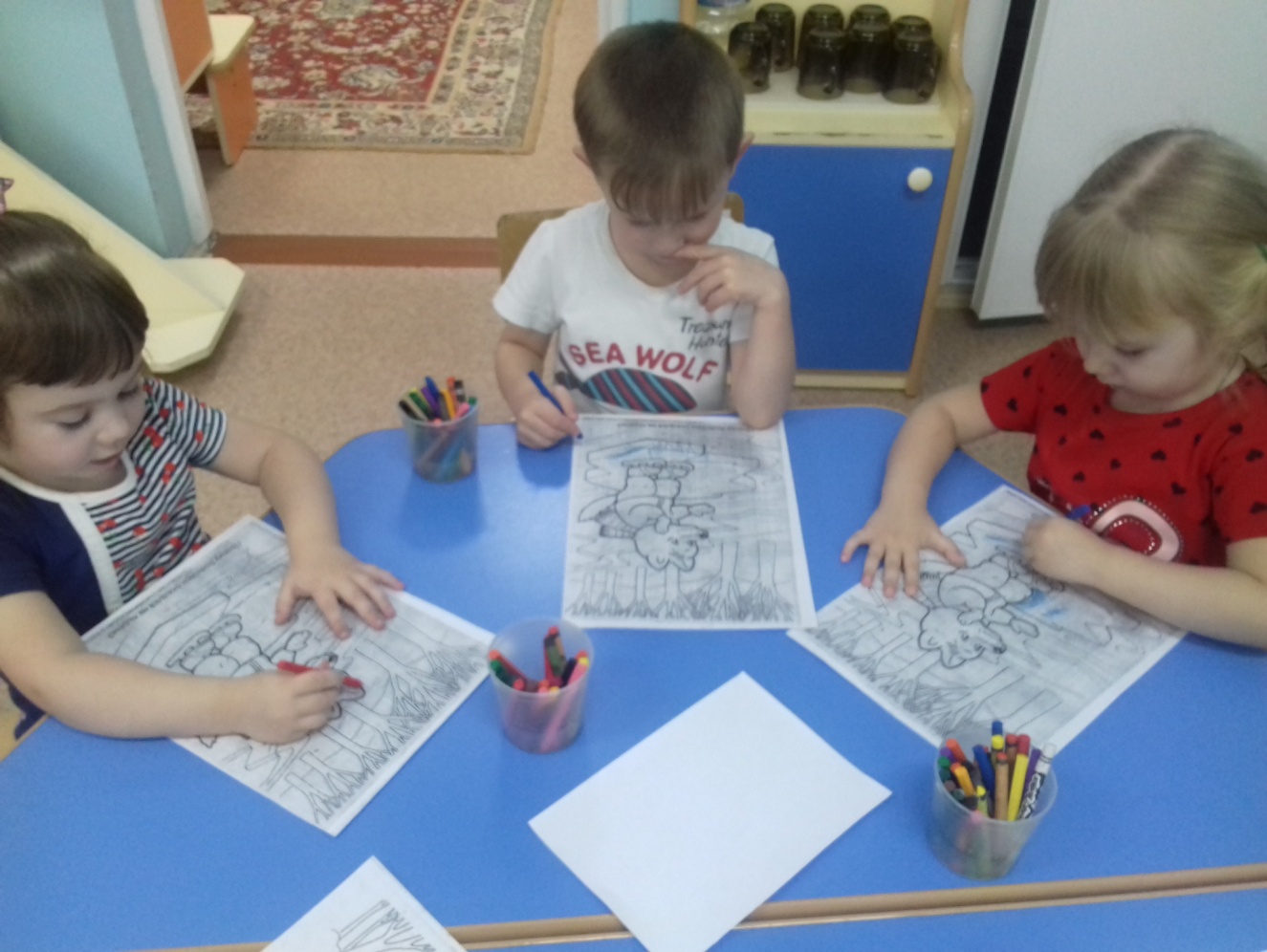 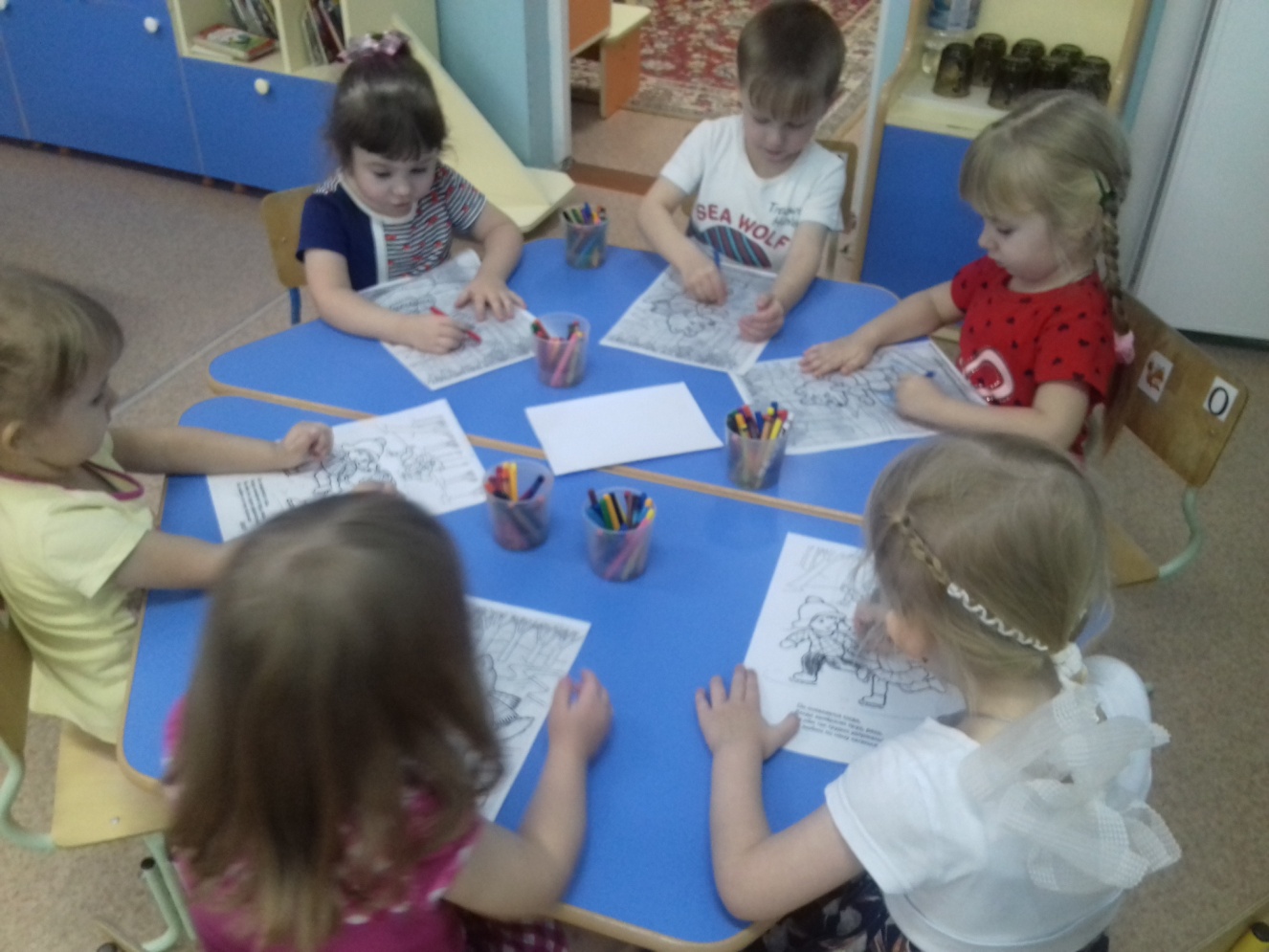 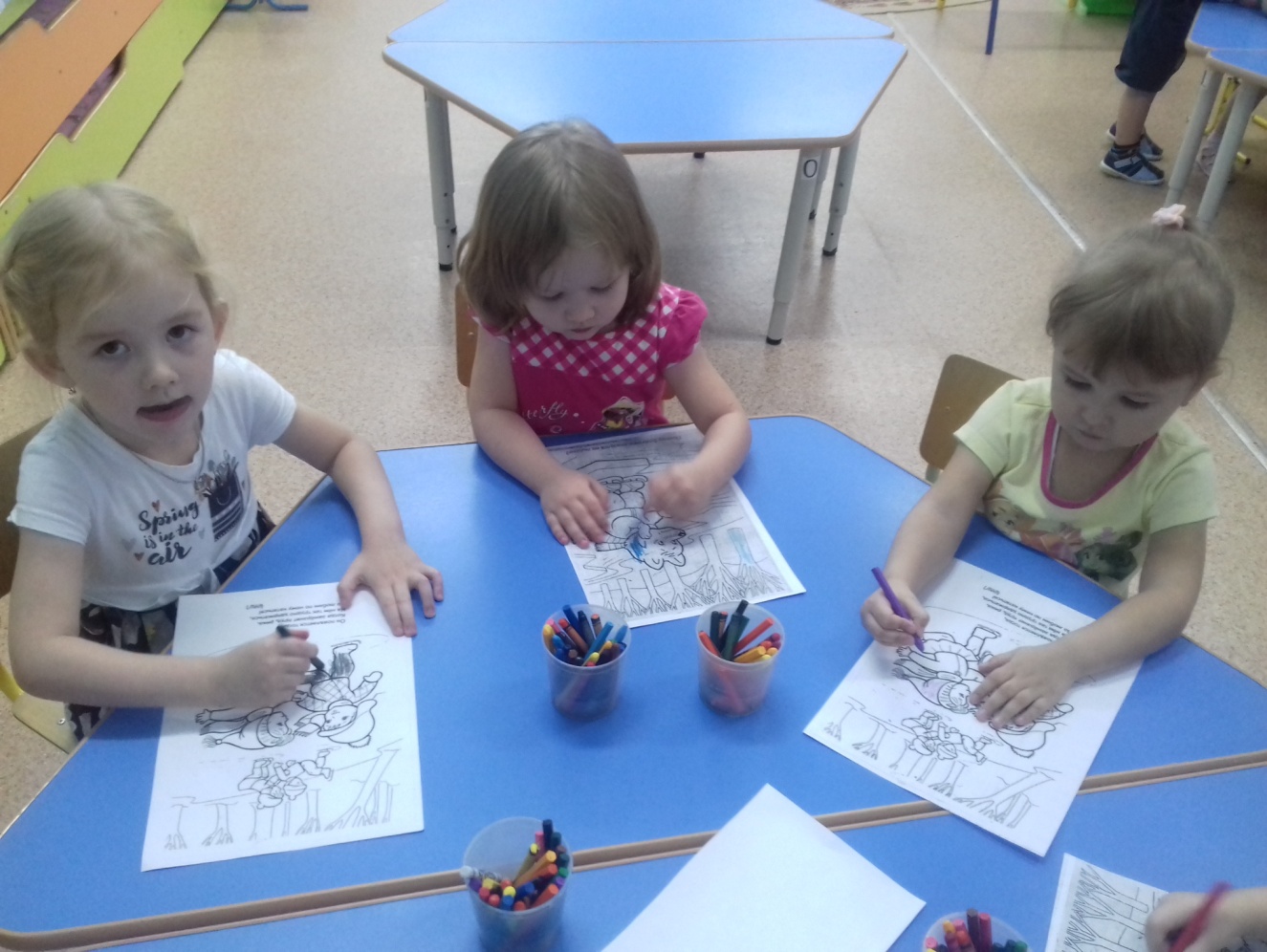 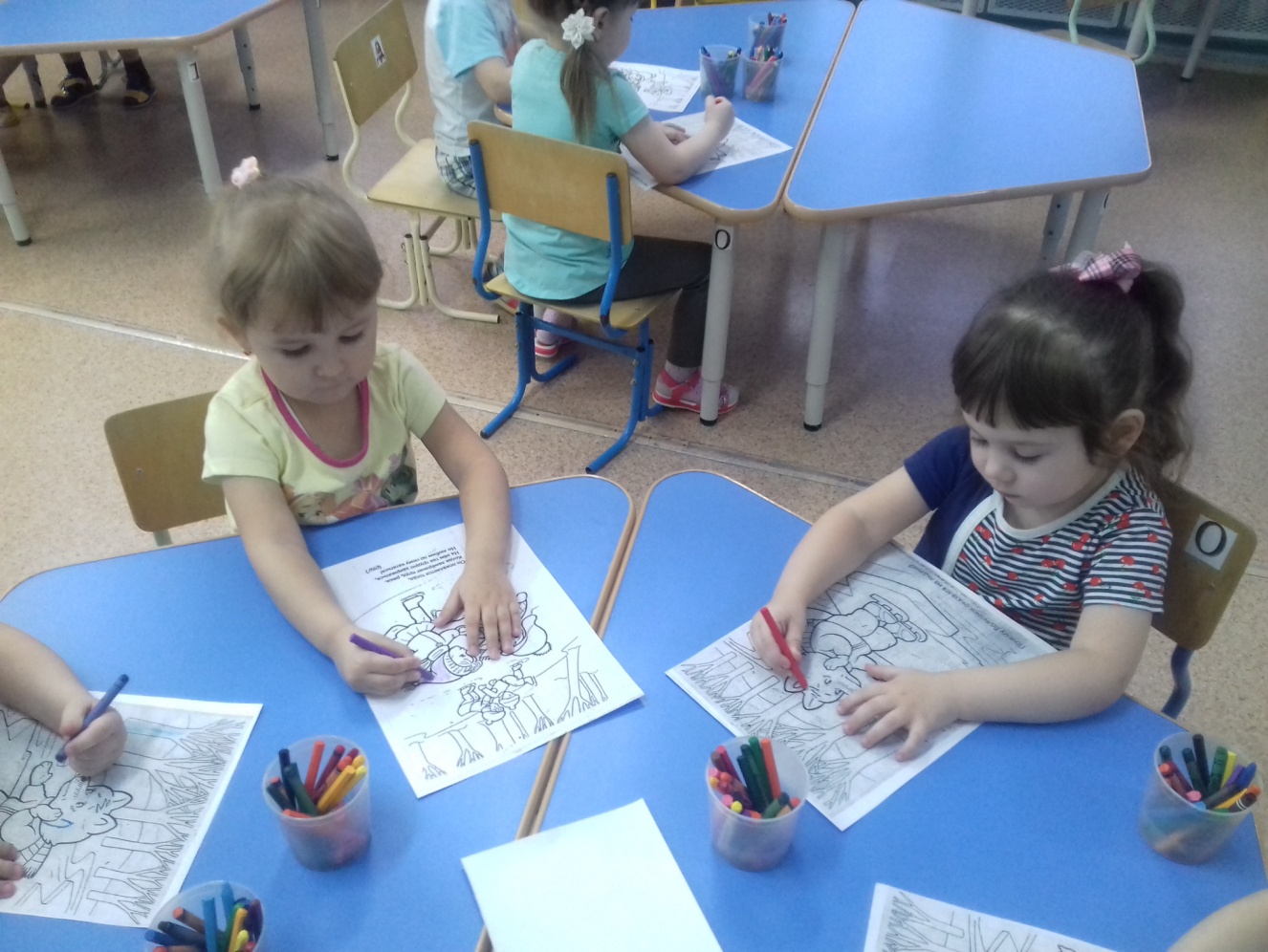 Работа с родителями.Совместное участие родителей и детей в выставке рисунков  «Осторожно, тонкий лёд!».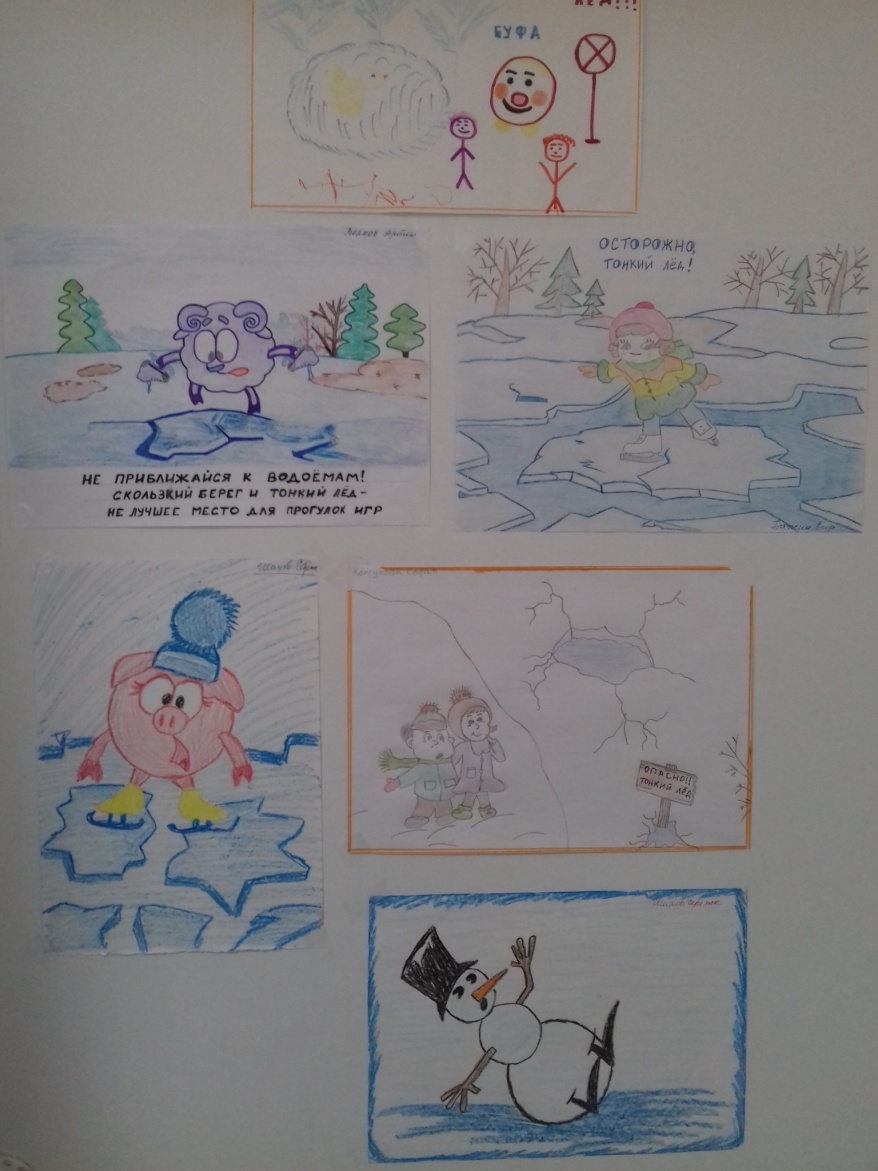                                                   Воспитатель: Торопова С.М.